CENTRO EDUCACIONAL DE ADULTOS ISABEL LA CATOLICA.PUENTE ALTO. Consultas a teachernocturna@gmail.com (1° c, d y 2° d y e) y profesoravivianaingles@gmail.com (1° a,b y 2° a,b,c,f)Esta vez trabajaremos con los textos que se entregaron en el colegio, si no los tienes puedes usar estas imágenes para completar.Trabajaremos con el texto Guía N° 2 aprendizaje “technology and communications”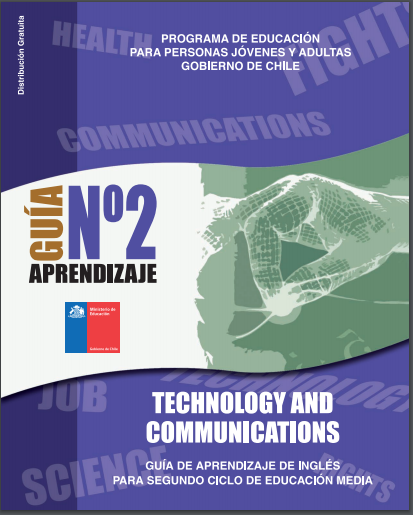 Página 22: Lee cuidadosamente la instrucción y ve el siguiente video para que te ayude a comprender mejor. https://www.youtube.com/watch?v=aV5FfVDXxj8 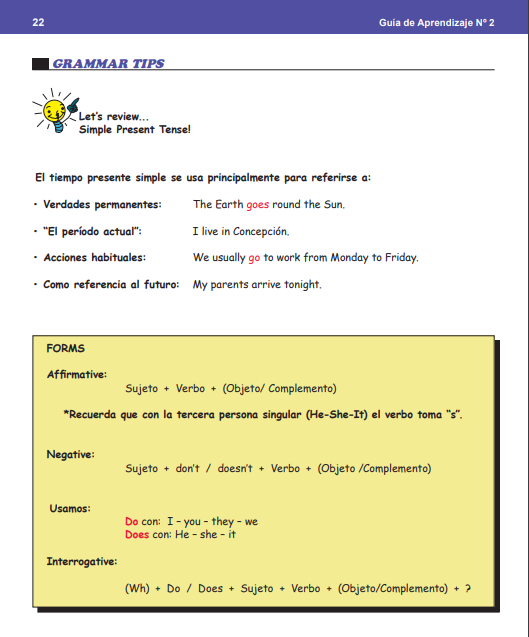 Página 23: completar usando el tiempo presente simple use el verbo y elija la mejor opción.Luego responda las preguntas usando la información en la pregunta.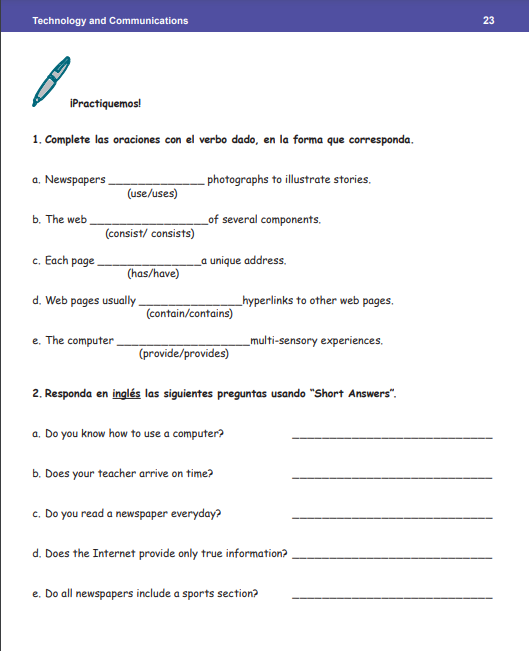 ASIGNATURAINGLÉSNIVEL2° NIVELUNIDAD2 TECHNOLOGY AND COMMUNICATIONS.APRENDIZAJE ESPERADOCOMPRENDER Y APLICAR TIEMPO PRESENTE SIMPLEOBJETIVO DE LA GUIA.COMPLETAR USANDO EL VERBO EN SU FORMA CORRECTA Y RESPONDER PREGUNTAS USANDO PRESENTE SIMPLE.INDICADORES DE EVALUACION.El alumno comprenderá acerca del tiempo presente simpleINSTRUCCIONES PARA EL DESARROLLO DE LA GUIA.Leer y responder las preguntas desde el texto de las páginas 22 y 23 de la guía número 2 “technology and communications”GUIA Nº 11FECHA: 15/10/20NOMBRE DE LA GUIAActividad 4 guía 2